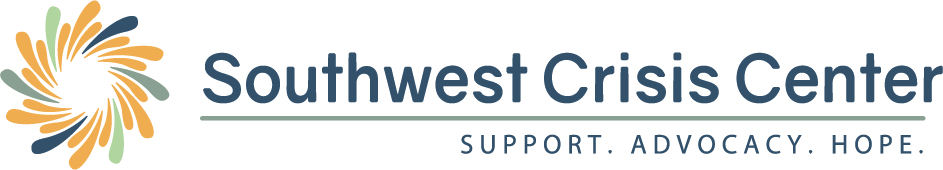 Board of Directors ApplicationName: __________________________________________________________Address: _________________________________________________________Phone number: ___________________________________________________Email: ___________________________________________________________Occupation: ______________________________________________________Have you served on any Boards or Advisory Councils? Please share about any board experience you may have. How would you describe yourself as a leader?What interests you in serving on the Southwest Crisis Center board?What strengths and leadership experience would you contribute to our organization? Describe your experience with fundraising and relationship building in your community.As a board member, you will be expected to attend board meetings the second Tuesday of each month at 5:30pm.  All board members serve on a committee that also meets monthly or bi monthly.  The total time commitment is between 2-4 hours per month.  Are you able to meet these requirements?